ДОНИШГОЊИ  МИЛЛИИ ТОЉИКИСТОНФАКУЛТЕТИ МОЛИЯВИЮ ИЌТИСОДЇ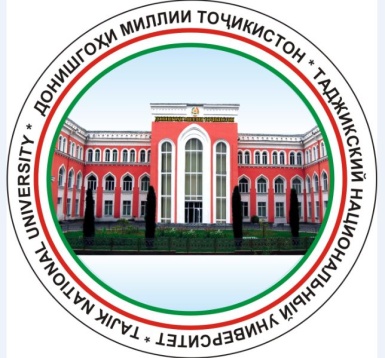 Њ И С О Б О Т Ибахши тарбияи факултети молиявию иќтисодї дар соли таќвимии 2022ДУШАНБЕ - 2022Аз аввали соли 2022 тибќи наќша чорабинињои садорат ва бахши тарбияи факултети молиявию иќтисодї чунин корњои ташкилию тарбиявї, фарњангию фароѓатї ва варзишї баргузор гардиданд.Дар самти тарбия инчунин бисёр корњои зиёд дар асоси фармону супоришњои Раёсати донишгоњ ва Вазорати маориф ва илми Љумњурии Тољикистон ба сомон расонида шудаанд. Аз љумла, кам гаштани истифодаи телефонњои мобилї дар дохили донишгоњ ва синфхонањо аз тарафи донишљуён, наомадани донишљўён бо мошинњои шахсї ба донишгоњ ва риоя намудани низомномаи сару либоси донишљўї аз тарафи донишљўён дар донишгоњ.  Фаъолияти сарпарастони гурўњњои академї ба таври пурра ба роњ монда шудааст. Сарпарастони гурўњњои академї дорои љувздонњои сарпарастї мебошанд, ки дар онњо њама њуљљатњои лозима оиди фаъолияти сарпарастї љамъоварї карда шудааст. Ѓайр аз ин сарпарастони гурўњњои академї фаъолият оиди гузаронидани кори тарбиявї, тарѓиби шакли солими зиндагї, меъёрњои тарбиявї – маънавии одоб ва рафтор, тарбияи њисси љавобгарї барои нигоњдории синфхонањо ва таxњизот дар факултет донишуёнро фаъол менамоянд ва дар ин љода фаъолият менамоянд.Соатњои дарси тарбиявї мувофиќи фармони ректори донишгоњ аз 20.01.2009с. тањти №50-09, дар љадвали дарсї дар рўзњои муайяншуда гузаронида мешавад. Љадвали навбатдории устодон дар факултет тартиб дода шудааст, ки мувофиќи ин љадвал њар як устод њама рўза аз соати 0730 то 1800 дар факултет навбатдорї менамояд. Инчунин, њамин гуна љадвалњои навбатдорї барои хобгоњњои донишгоњ низ тартиб дода шудаанд. Оиди навбатдорї дар хобгоњњо њаминро ќайд кардан зарур аст, ки на њамаи устодон дар хобгоњњо љадвали навбатдориро ба таври пурра риоя намудаанд. Дар факултет дар соли 2022 њамагї 8- нафар донишљўён тибќи квотаи Президентї тањсил мекунанд, ки  аз инњо 4- нафар писар ва 4 нафар духтар мебошанд. Дар факултет моње як маротиба  маљлис бо донишљўёни квота ва ду маротиба бо сардорони гурўњњо гузаронида мешавад. Дар маљлис масъалањо оиди ба вазъи иљтимоии донишљўёни квотаи Президентї, иштироки донишљўён дар дарсњо ва давомоти онњо дар давоми соли хониш муњокима карда мешаванд.Маълумот оиди донишљўёни факултети молиявию иќтисодї, ки тибќи квотаи Президентї дар соли 2022 тањсил мекунанд.Аз теъдоди умумии донишљўёни тибќи квотаи Президентї тањсилкунанда дар факултети молиявию иќтисодї 1-нафар аз Вилояти Хатлон (писар), 4-нафар аз Ноњияњои тобеи љумњурї (2 нафар писар, 2-нафар духтар) ва 3-нафар аз ВМКБ (1-нафар писар, 2-нафар духтар) мебошанд. Иштироки донишљўёни тибқи квотаи Президентї таҳсилкунанда ба дарсҳо хуб мебошад. Яъне аз рўи қайди журнали бақайдгирии гурўҳҳо маълум мугардад, ки ин гуна донишљўён дарсшиканї намекунанд. Аз миқдори умумии донишљўёни тибқи квотаи Президентї тањсилкунанда ба хобгоњ 1-нафар Мамдсахиева Рамзия Занљирбековна эњтиёљ дошт, ки бо љои хоб дар хобгоњи №7 таъмин гардид. Садорати факултет доимо аз шароити хобгоҳ, тарзи зиндагї ин донишљўён дар хобгоҳ ва умуман аҳволи иљтимої ва иқтисодии онҳо хабардор мебошад. Мувофиќи фармоиши ректори донишгоњ оид ба таъйин ва пардохти стипендия аз теъдоди умумии донишљўёни тибќи квотаи Президентї тањсилкунанда 4-нафарашон стипендияи муќарарї мегиранд. Ягон нафар бо стипендияњои Президентї ё љоизањои вилоятї ва љумњуриявї мушарраф нагардидаанд. Аз теъдоди умумии донишљуёни тибќи квотаи Президентї тањсилкунанда 2 - нафар Ѓайратов Зиёратшоњ Абдусатторович ва Акрамхонов Фируз Аловатович дар соли тањсили 2021-2022 донишгоњро хатм намуданд.Бояд ќайд кард, ки дар факултет дар соли 2022 дар маљмўъ 21-нафар донишљўёни ятиму бепарастор тањсил менамуданд, ки рўйхати онњо дар љадвали зерин оварда шудааст.Маълумот оид ба донишљўёне, ки падару модар надоранд(ятими кулл) дар соли 2022 Ба њамаи ятимони кулл мувофиќи фармоиши ректори ДМТ њар моњ дар њаљми як идрорпулї кўмакпулї људо карда шудааст. Ятимони кулл доимо дар зери назорати садорати факултет ќарор доранд. Аз теъдоди умумии донишљуёни ятими кулл 17-нафар дар соли 2022 донишгоњро хатм намуданд.  Мањз љињати иљрои наќша-чорабинињои бахши тарбияи факултет дар соли 2022 як ќатор чорабинињои илмї-амалї баргузор карда шуданд. Аз љумла:Тибќи дастури раёсати Донишгоњи миллии Тољикистон (мактуби Вазорати маориф ва илми Љумњурии Тољикистон аз 17.01.2022с. тањти №05(33) 1-05-05) дар байни донишљўёну омўзгорони факултети молиявию иќтисодї оид ба пешгирии радикализми динї, хурофот ва ифротгарої, омўзиши илму дониш ва техникаву технология, амалишавии Стратегияи муќовимат ба экстримизм ва терроризм, тарѓиби љашнњои таърихии миллии тољикон Сада, Наврўз, Тиргон ва Мењргон корњои фањмондадињї гузаронида шуда, чорабинињои ташкилию тарбиявї низ баргузор гардиданд. Дар њама гурўњхои академии факултет доир ба ин мавзуъњо дарсњои тарбиявї гузаронида шуда, бо донишљўён доир ба масъалањои дар боло зикр гардида суњбатњо ва муњокимањо баргузор гардиданд.Тибќи дастури раёсати Донишгоњи миллии Тољикистон аз 15.02.2022с. љињати сафарбарнамоии донишљўёни факултетњои ДМТ ба Осорхонаи миллии Тољикистон дар нимсолаи дуюми соли тањсили 2021-2022 санаи 12, 14 ва 15-уми марти соли 2022 донишљуёни факултети молиявию иќтисодї бо роњбарии муовинони декан оид ба тарбия ва сарпарастони гурўњњои академї бо маќсади огоњ гардидан аз таъриху фарњанги миллати тољик, даврањои ташаккули давлатдории тољикон, арљ гузоштан ба арзишњои таърихию фарњангї, шинос шудан бо мероси бойи аљдодони худ, донистани мавзеъњои таърихии кишвари бињиштосо, шинос гардидан бо санъати нотакрори халќи тољик ва бо ин роњ таъсири мусбат расонидан дар ташаккули худшиносии миллї, тарбияи ватандўстї ва њуввияти миллї ба Осорхонаи миллии Тољикистон ташриф оварданд. Бояд ќайд намуд, ки донишљуёни факултет аз тамошои Осорхонаи миллї як љањон бањра бардошта, пешнињод намуданд, ки чунин чорабинињо пайваста роњандозї гарданд.Санаи 23.02.2022с. дар факултети молиявию иктисодӣ бахшида ба 29-умин солагии таъсисёбии Қувваҳои Мусаллаҳи Ҷумҳурии Тоҷикистон нишасти илмї-амалӣ таҳти унвони "Нақши хизматчиёни ҳарбӣ дар таъмини сулҳу субот ва ҳимояи марзу буми Тоҷикистон" миёни устодону кормандон ва донишҷӯён бо иштироки Кормандони кафедраи ҳарбии донишгоҳ баргузор гардид. Кушодашавии чорабинии мазкур аз ҷониби раиси Ҷамъияти илмии донишҷӯёни факултети молиявию иқтисодӣ Маҳмадризоиён Суҳроб Ҳабибулло сурат гирифта, оид ба беҳтар гардидани шарту шароит дар ҷузъу томҳои Артиши миллӣ ва нуқтаҳои асосии Паёми Президенти Ҷумҳурии Тоҷикистон, Пешвои муаззами миллат, муҳтарам Эмомалӣ Раҳмон, ки 21-уми декабри соли 2021 ба Маҷлиси Олии Ҷумҳурии Тоҷик ироа гардида буд, ёдоварӣ намуданд.Санаи 23.02.2022с. дар толори ТСО-и шаҳраки донишҷӯён дар асоси нақша чорабиниҳои Раёсати донишгоҳ ва садорати факултети молиявию иқтисодӣ оид ба терроризм ва экстримизм барои солҳои 2021-2025 ва барномаи давлатии муқовимат бо ҷинояткорӣ бо намояндагони сохторҳои дахлдор нишасти илмӣ амалӣ баргузор гардид, ки дар он 10-нафар устодон ва 30-нафар донишљўёни факултети молиявию иќтисодї низ иштирок доштанд.Санаи 01.03.2022с. бо иштироки мењмонон полковник Аслиддинзода Бањром муовини сардори шуъбаи мубориза бар зидди љиноятњои муташакил муќобили амнияти иттилоотї, подполковник Муњаммадализода Файзиддин ваколатдори калони оперативї оид ба корњои махсусан муњим ва летинант Шаробов Ањлиддин доир ба масъалаи пешгирии терроризм, экстримизм, радикализми динї ва хурофот нишасти илмї-амалї баргузор гардид. Љараёни баргузории нишасти илмї-амалї аз тарафи шабакањои телевизионї сабт гардида, дар сомонањои иљтимої низ аз љараёни чорабинии мазкур расмњо ва гузориш нашр шудааст. Санаи 03.03.2022с. бо иштироки мењмонон Љонзода Илњом Акрамљон муовини сардори шуъбаи мубориза бар зидди љиноятњои муташаккили ВКД, Хољамирзода Муслињиддин намояндаи Кумитаи дин, танзими љашну анъана ва маросим, Фарух Алиев номзади илмњои њуќуќшиносї, дотсенти Донишгоњи давлатии тиљорати Тољикистон доир ба масъалаи пешгирии терроризм, экстримизм, радикализми динї ва хурофот нишасти илмї-амалї баргузор гардид. Љараёни баргузории нишасти илмї-амалї аз тарафи шабакањои телевизионї сабт гардида, дар сомонањои иљтимої низ аз љараёни чорабинии мазкур расмњо ва гузориш нашр шудааст. Санаи 03.03.2022с. бо иштироки мењмонон аз Раёсати кофтукови љиноии Вазорати корњои дохилии Љумњурии Тољикистон Акбарзода Манучењр ва намоянда аз Кумитаи љавонон ва варзиши назди Њукумати Љумњурии Тољикистон вохўрии судманд дар доираи дастуру супоришњои Раёсати ДМТ оид ба масъалањои терроризм, экстримизм, радикализми динї ва хурофот, амалишавии Стратегияи муќовимат бо экстримизм ва терроризм баргузор гардид.Санаи 05.03.2022с. бо ташаббуси Раиси Шӯрои бонувони факултет бахшида ба рӯзи Иди Модар дар факултет вохўри бо Мушовири директори Агентии назорат дар соҳаи маориф ва илми назди Президенти Ҷумҳурии Тоҷикистон Назирӣ Латофат Ќањњор гузаронида шуд. Дар вохурї доир ба нақши зан дар ҷомеа маърўза карда шуд.Бахшида ба љашни Наврўзи байналмилалї, ки дар шањраки донишўён санаи 19.03.2022с. баргузор гардид, аз љониби устодон ва донишўёни факултет дастархони наврўзї бо риояи њама урфу одат ва суннатњои миллї ороста гардид. Инчунин донишљўёни факултет дар чорабинињои варзиши низ иштироки фаъол намуда, дар мусобиќаи гуштини миллї миёни донишљуён сазовори љойи 1-ум, 2-юм ва 3-юм гардида, соњиби туњфањои хотиравї гардиданд. Инчунин, ќайд кардан зарур аст, ки 3-нафар донишљўдухтарони факултет бо роњбарии раиси Шурои бонувон дар чорабинии наврўзї, ки аз љониби њукумати ноњияи Сино санаи 23.03.2022с. ташкил карда шуд, фаъолона иштирок намуданд.Санаи 14.04.2022с. бо ташаббуси устодони кафедраи географияи иқтисодӣ ва сайëҳии факултети молиявию иқтисодии ДМТ дар боғи шаҳраки донишҷӯён дар шакли таҷрибаомӯзӣ "Оид ба тарзи омода намудани пойгоҳи хаймавӣ (кемпинг) дарси кушод гузаронида шуд. Дар ҷараëни дарси кушод устодон Ëров Ҷ.Н., Зокиров А. ва Сайфуллоев Н. оид ба техникаи сохтани пойгоҳи хаймавӣ фаҳмондадиҳӣ намуданд.Санаи 15.04.2022с. дар факултет бо ибтикори Раиси Шурои бонувони факултет чорабинии тарбиявї дар мавзӯи "ВИЧ СПИД - вабои аср" бо иштироки устодони факултети тиббии ДМТ баргузор гардид.Санаи 15.04.2022с. дар факултет ҷиҳати муаррифии дастовардҳои шаҳри Душанбе тайи 30 соли истиқлолият бахшида ба "Рӯзи Пойтахт" санаи 15-уми апрели соли равон соати 1400 нишасти илмию фарҳангї бо иштироки меҳмонон аз Мақомоти иҷроияи ҳокимияти давлатии шаҳри Душанбе, Кумитаи кор бо занон ва оилаи назди Ҳукумати Ҷумҳурии Тоҷикистон, Кумитаи кор бо ҷавонон ва варзишӣ назди Ҳукумати Ҷумҳурии Тоҷикистон ва вазорати Фарҳанги Ҷумҳурии Тоҷикистон оид ба дастовардҳои шаҳри азизамон Душанбе баргузор гардид. Санаи 26.04.2022с. дар факултети молиявию иқтисодӣ бо ташаббуси кафедраи географияи иқтисодӣ ва сайёҳӣ нишасти илмї - амалї дар мавзӯи "Омодасозии кадрҳои баландихтисос ҳамчун омили меҳварии рушди устувор ва суръатноки соҳаи сайёҳии мамлакат" баргузор гардид. Дар чорабинї намояндагон аз Кумитаи рушди сайёҳии назди Ҳукумати Ҷумҳурии Тоҷикистон Қодирзода Сайёд, мудири Шуъбаи аспирантура ва докторантураи ДМТ Мирзозода Фархунда ва дигар устодону кормандони факултети мазкур ширкат намуданд.Санаи 28.04.2022с. дар асоси нақша чорабиниҳои садорати факултет бо иштироки мењмонон аз мақомоти Агентии давлатии назорати молиявї ва мубориза бо коррупсияи Ҷумҳурии Тоҷикистон ва Агентии коррупсия дар шаҳри Душанбе дар факултети молиявию иктисодӣ нишасти илмию амалӣ оид ба татбиқи Стратегияи давлатии муқовимат ба коррупсия дар Ҷумҳурии Тоҷикистон барои давраи то соли 2030 баргузор гардид.Санаи 04.05.2022с. тибќи наќша чорабинињои бахши занон ва бонувони факултет доир ба баланд бардоштани савияи зан-коргар дар соҳаи зебоипарастї ва зебоишиносӣ дар факултет нишасти илмї-амалї баргузор гардид.Санаи 12.05.2022с. дар факултет бо ташаббуси кафедраҳои "Кори бонкӣ" ва "Географияи иқтисодӣ ва сайёҳӣ" доир ба Косепсияи сиёсати ҳуқуқии Ҷумҳурии Тоҷикистон барои солҳои 2018-2028 бо иштироки доктори илмҳои ҳуқуқшиносӣ, профессор мудири кафедраи Ҳуқуқи соҳибкорӣ ва тиҷорати ДМТ Сангинов Дониёр Шомаҳмадович, устодон ва донишҷӯён ҳамоиши илмӣ баргузор гардид. Дар баромад оид ба нуктаҳои асосии Консепсияи сиёсати ҳуқуқӣ баррасӣ карда шуд.Санаи 12.05.2022с. тибқи нақшачорабиниҳои садорат дар факултет нишасти илмї-амалї дар мавзӯи "Нақши миллии муқовимат ба савдои одамон дар Ҷумҳурии Тоҷикистон" бо иштироки  Исматов Рустам ва Шарипов Муҳаммад устодони кафедраи ҳуқуқи ҷиноятии факултети ҳуқуқшиносии Донишгоҳи миллии Тоҷикистон баргузор гардид. Санаи 17.05.2022 бо ташаббуси кафедраи идоракунии молияи давлатии дар факултет вохўрї бо намояндагони ТАҚХ "Васл" Игамов Акбар - сардори шуъбаи маркетинг, Ҳомидов Рустам - сардори шуъбаи қарздиҳӣ ва Одинаев Кароматулло - эксперти қарзии калон дар мавзуи "Баланд бардоштани саводнокии молиявии аҳолӣ - асоси пешрафти ҷомеа" баргузор гардид .Санаи 17.05.2022с. дар асоси Нақшаи баргузории вохӯриҳои омӯзгорону кормандони ботаҷрибаи Донишгоҳи миллии Тоҷикистон бо донишҷӯёни факултетҳои Донишгоҳ вобаста ба тарбияи ватандӯстӣ, ҳувияти миллӣ, ифтихори ватандорӣ, эҳтироми Ватан-Модар, ҳифзи арзишҳои миллӣ, мустаҳкам намудани зиракии сиёсӣ, маърифати сиёсиву ҳуқуқӣ, ташаккули тарзи ҳаёти солим, пешгирии ҷинояту ҷинояткорӣ, оворагардию кирдорҳои зиддиахлоқӣ, худдорӣ намудан аз шомилшавӣ ба ташкилоту иттиҳодияҳои ифротгаро, террористӣ, нашъамандӣ, пешгирии радикализми динӣ, хурофот, эмин будан аз таъсири манфии раванди ҷаҳонишавӣ, ҳамчунин огоҳ гардидан аз таъриху фарҳанги оламшумули халқи тоҷик, омӯзонидани Паёми Пешвои миллат, муҳтарам Эмомалӣ Раҳмон ба Маҷлиси Олии Ҷумҳурии Тоҷикистон, қонунгузории соҳаи маориф ва илм, қоидаҳои тартиботи дохилии меҳнатии Донишгоҳ ва дигар масъалаҳои ба тарбияи ватандӯстии ҷавонон иртиботдошта дар факултет нишасти илмї-амалї бо иштироки мудири кафедраи равандҳои сиёсӣ дар Тоҷикистон Шаъбонов Норалӣ, мудири кафедраи ҳуқуқи судӣ ва назорати прокурории факултети ҳуқуқшиносӣ Маҳмудов Изатулло, дотсенти кафедраи дипломатия ва сиёсати хориҷии факултети муносибатҳои байналхалқӣ Шарипов Амриддин, мудири шуъбаи тарбияи донишгоҳ Саидов Ҳ.М., раиси Шӯрои кураторони донишгоҳ Ашуров И.Ҷ. ва сармутахассиси шуъбаи кор бо ҷавонони донишгоҳ Хушвахтов А. баргузор гардид. Шаъбонов Норалӣ ба сухан баромада оид ба нақши ҷавонон дар ҳифзи манфиатҳои миллӣ, таҳдидҳои замони муосир ба амнияти кишварҳо, ҳушёрии сиёсии ҷавонон, худдорӣ намудан аз шомилшавӣ ба ҳизбу ҳаракатҳои ифротӣ ибрози андеша намуданд. Сипас Маҳмудов Изатулло дар суханронии худ аз ташкили чунин сӯҳбату вохӯриҳо истиқбол намуда, оид ба таъсири манфии ҷанги таҳмилии шаҳрвандӣ, замони барқароршавии низоми ҳуқуқӣ дар кишвар, аҳамияти муҳимми Иҷлосияи 16-уми Шӯрои Олии Ҷумҳурии Тоҷикистон дар барқарории сохти конститутсионӣ, мавқеи Конститутсия дар низоми санадҳои меъёрии ҳуқуқӣ, иҷрои вазифаи шаҳрвандии худ дар назди Ватан-Модар (хизмати ҳарбӣ) андешаронӣ намуданд. Шарипов Амриддин ба сухан баромада таваҷҷуҳи донишљўёнро ба масъалаи нақши ҷавонон дар татбиқи сиёсати хориҷии кишвар, илму дониш асоси пешрафт, огоҳ гардидан аз таъриху фарҳанги оламшумули халқи тоҷик вазифаи шаҳрвандии ҳар як ҷавон ҷалб сохтанд. Санаи 27.05.2022с. тибќи супориши раёсати донишгоњ барои донишљўёни факултет филми мустанади «Шикасти фитна» ба маърази тамошо гузошта шуд. Аз тамошои ин филм донишљуён барои худ хулосањои зарурї бароварданд. Бояд ќайд намуд, ки љараёни баргузории тамошои филми «Шикасти фитна» аксбардорї гардида, инчунин суратљаласањо тартиб дода шуданд.Дар соли 2022 дар шабакаи иљтимоии фейсбук сањифаи факултети молиявию иќтисодї ташкил карда шуда, њамарўза дар ин сањифа аз чорабинињои фарњангию фароѓатї, варзишї, оммавї, вохўриву нишастњои бахши тарбия, рафти навбатдорї дар хобгоњњои ДМТ ва дигар чорабинињои хусусияти тарбиявї дошта маълумоти муфассал гузошта мешавад. Инчунин аз теъдоди умумии устодон, кормандон ва донишљўёни факултет зиёда аз 400 нафар дар сањифаи ДМТ дар шабакаи иљтимоии фейсбук аъзо шуданд ва аъзошавии боќимонда идома дорад. Санаи 27.09.2022 бо маќсади бењтар намудани тарбияи ватандўстии донишљўён, тањкими њувияти миллї ва худшиносии миллї, муќаддас донистани тамомияти арзї дар факултет бо иштироки Шарипов Амриддин Нуриддинович дотсенти кафедраи дипломатия ва сиёсати хориљии факултети муносибатњои байналхалќии ДМТ семинарї илмї-амалї бо донишљўён баргузор гардид. Инчунин, дар њама гурўњњои академии курсњои якуми факултет протоколи огоњонї ва фањмондадињии дигар ќонунгузории соњаи маориф ва илми кишвар ќироат гардида, њар як донишљў дар замимаи он имзо гузоштаанд.Моњи сентябри соли 2022 садорат ва дигар устодони факултет ба хобгоњњои раќами №6 ва №8-и ДМТ ташриф оварда, бо донишљўён аз наздик доир ба масъалањои риоя кардани ќоидањои шарту шароити зиндагї дар хобгоњ, масъалањои терроризму экстримизм, бегонапарастї ва амсоли ин суњбат намуда, ба китобхонаи хобгоњи №8 якчанд адад китобњои тахассусї ва дастуру воситањои таълимї њадя намудаанд. Дар шабакањои иљтимоии интернетї, алалхусус дар шабакаи фейсбук аз љониби устодон ва донишљуёни факултет чандин маротиба маќолањои оммавї, вокунишї ва ташфиќию тарѓибї омода ва нашр карда шудааст. Дар дарсњои тарбиявї доир ба масъалањои ифротгарої, радикализми динї, хуруфот, бегонапарастї ва ѓайра аз љониби сарпарастони гурўњњои академї дарсњои тарбиявї гузаронида шуда, суратљаласањо тартиб дода шудааст.Тамоми дастуру супоришњо ва мактубњое, ки аз раёсати донишгоњ ва дигар сохторњои дахлдор дар моњи сенябри соли 2022 ворид гардидаанд, сариваќт иљро гардида, аз натиљаашон гузоришњо тањия шуда ба раёсати донишгоњ ирсол гардидаанд.Санаи 01.10.2022 дар факултет љаласаи волидайни донишљўёни курси 1-уми ихтисоси андоз ва андозбандї, менељменти молиявї ва молия ва назорат дар соњаи гумрук баргузор гардид, ки ин гуна љаласањо боз њам робитаи садорати факултет ва волидайнро мустањкам менамояд.Cанаи 04.10.2022 сол мутобиқи нақшаи муштараки баргузории силсилаи мулоқоту вохӯриҳои Кумитаи кор бо ҷавонон ва варзиши назди Ҳукумати Ҷумҳурии Тоҷикистон, Вазорати маориф ва илми Ҷумҳурии Тоҷикистон ва Иттифоқи ҷавонони Тоҷикистон дар самти амалисозии татбиқи сиёсати давлатии ҷавонон дар соли 2022 дар толори ТСО-и шаҳраки донишҷӯён вохӯри бо намояндагони Кумитаи кор бо ҷавонон ва варзиши назди Ҳукумати Ҷумҳурии Тоҷикистон ва Иттифоқи ҷавонони Тоҷикистон баргузор гардид, ки дар он зиёда аз 100 нафар донишҷӯёни факултети молиявию иқтисодӣ бо роҳбарии муовини декан оид ба тарбия иштирок намуданд.Cанаи 04.10.2022 сол дар факултет маҷлиси падару модарон дар курси якуми ихтисосҳои иқтисодиёти ҷаҳонӣ ва кори бонкӣ баргузор гардид. Дар ҷаласа декани факултет д.и.и., профессор Иброҳимзода И.Р., мудири кафедраи иқтисодиёти ҷаҳонӣ н.и.и., дотсент Саидмуродова М.А. муовини декан оид ба тарбия Саидов Қ.Т., сарпарастони гурӯҳҳои академӣ ва падару модарон иштирок намуданд. Дар ҷараёни ҷаласаи волидайн масъалаҳои тартибу интизоми донишҷӯён, иштироки онҳо ба дарс, нагаравидан ба гурӯҳҳои ифротгаро, иштирок дар корҳои ҷамъиятӣ, низоми таҳсилоти кредитӣ ва ғайра мавриди муҳокима қарор гирифтанд. Cанаи 05.10.2022 сол бахшида ба ҷашни Рӯзи забони давлатӣ дар факултет нишасти илмӣ-амалӣ дар мавзӯи “Забон ҳастии миллат” бо иштироки меҳмонон аз кафедраи забони тоҷикӣ ва усули таълими забон ва адабиёт тоҷики ДМТ н.и.ф., дотсент Шукуров Г.Х. ва н.и.ф., дотсент Бобобеков А.М. баргузор гардид. Нишасти мазкурро декани факултет д.и.и., профессор Иброҳимзода И.Р. оғоз намуда, доир ба муҳимияти ин ҷашни миллӣ суханронӣ намуданд. Сипас меҳмонони даъватшуда низ бо маърӯзаҳои пурмӯҳтаво худ доир ба ҷашни Рӯзи забони давлатӣ ва мавқеъу манзалати забони давлатӣ суханронӣ намуданд. Cанаи 12.10.2022 сол 30 нафар донишљўдухтарони факултет дар пешвозгирии мењмони олиќадр Вазири маорифи Ҷумҳурии Беларус Иванса А.И., вазири маориф ва илми Ҷумҳурии Тоҷикистон Саидзода Р.Ҳ. ва ректорони донишгоҳҳои Ҷумҳурии Беларус иштирок намуданд.Санаи 19.10.2022 сол  дар факултет дар асоси амри Президенти Ҷумҳурии Тоҷикистон аз санаи 7 июли соли 2022, №АП-277 ва фармоиши Ректори ДМТ аз 19 июли соли 2022, №149-09 “Дар бораи баргузор намудани озмуни ҷумҳуриявии “Тоҷикон” – оинаи таърихи миллат” ба ифтихори 115 – солагии академик Бобоҷон Ғафуров байни устодону кормандон, донишҷӯёну магистрантон ва унвонҷӯёну докторантон, бо ибтикори кафедраи молия ва суғуртаи факултети молиявию иқтисодӣ нишасти илмӣ дар мавзӯи “Тоҷикони Бобоҷон Ғафуров ва марҳилаҳои худшиносии тоҷикон” таҳти суханронии д.и.т., профессори ДМТ Сайфуллоҳи Муллоҷон баргузор гардид.Санаи 26.10.022с. бо мақсади огоҳӣ ёфтан аз фаъолияти варзишгарон тибқи нақша - чорабиниҳои раёсати Донишгоҳи миллии Тоҷикистон дар толори калони Шаҳраки донишҷӯён вохӯрии муовини аввал, муовини ректори донишгоҳ оид ба таълим Собирзода Нуралӣ бо намояндагони сохторҳои мухталифи донишгоҳ, аз ҷумла шуъбаи тарбия, бахши ҷавонон ва донишҷӯёни варзишгар доир гардид, ки дар ин нишаст 15 нафар варзишгарони факултети молиявию иќтисодї низ иштирок намуданд.Санаи 28.10.2022с. устодону донишҷӯёни факултет дар чорабинии фарҳангиву омӯзишӣ таҳти унвони "Пешгирии исроф ва истифодаи сарфакоронаи пул", ки дар толори "КОХИ СУРУШ"-и пойтахт баргузор гардид, иштирок намуданд.Санаи 04.11.2022с. тибқи нақша чорабаниҳои садорати факултет бахшида ба ҷашни 28-умин солгарди Рӯзи қабули Конститутсияи Ҷумҳурии Тоҷикистон дар факултет бо иштироки як қатор меҳмонон нишасти илмӣ- амалӣ таҳти унвони "Конститутсия кафили ҳуқуқу озодиҳои инсон ва шаҳрванд" баргузор гардид. Дар нишасти мазкур декани факултет д.и.и., профессор Иброҳимзода Илҳомуддин Раҷабалӣ, н.и.ҳ., дотсенти кафедраи ҳуқуқи соҳибкорӣ ва тиҷорати ДМТ Мансурӣ Шодмон, устоди кафедраи ҳуқуқи соҳибкорӣ ва тиҷорати ДМТ Шабонов Шоҳкарим Султонович, н.и.ҳ., муаллими калони кафедраи ҳуқуқи конститутсионии ДМТ Имомов Ҳумоюн Шарофиддинович, намояндаи ҳифзи ҳуқуқ ва хизматчии давлатӣ Ҳакимов Яқуб Бахтиёриддинович иштирок доштанд.Санаи 11.11.2022 сол дар факултет бахшида ба ҷашни 30-юмин солгарди Иҷлосияи 16-уми Шӯрои олии Ҷумҳурии Тоҷикистон нишасти илмӣ-амалӣ дар мавзуи "Иҷлосияи тақдирсоз" баргузор гардид. Дар нишасти мазкур меҳмонони даъватшуда сиёсатшинос, муҳаққиқ ва шоири тоҷик, номзади илмҳои сиёсӣ Ҳаким Абдуллоҳи Раҳнамо, декани факултет д.и.и., профессор Иброҳимзода И.Р., муовинони декан оид ба тарбия Саидов Қ.Т. ва Иброҳимов Т.А. ва дигар устодону донишҷӯёни факултет иштирок доштанд. Санаи 12.11.2022 сол дар зали ТСО-и шаҳраки донишҷӯён тибқи ҷадвали баргузории вохӯриҳои судяҳои суди ноҳияи Синои шаҳри Душанбе бо донишҷӯёни факултетҳо вобаста ба масъалаи баланд бардоштани фарҳанги ҳуқуқӣ ва сиёсии ҷавонон, пешгирии содиршавии ҳуқуқвайронкуниҳо миёни наврасону ҷавонон, пешгирии шомилшавии ҷавонон ба ҳизбу ҳаракатҳои террористиву экстремистӣ вохӯрӣ бо донишҷӯёни факултети молиявию иқтисодӣ баргузор гардид, ки дар он зиёда аз 200 нафар устодон ва донишҷӯёни факултет иштирок намуданд.Санаи 22.11.202с. тибќи наќша чорабинињои факултет барои солњои 2021-2025 љињати амалисозии «Стратегияи муќовимат бо экстримизм ва терроризм дар Љумњурии Тољикистон барои солњои 2021-2025 (Фармони Президенти Љумњурии Тољикистон аз 1.06.2021, №187)» нишасти илмї-амалї дар мавзўи «Сабабу омилњои шомилшавии наврасону љавонон ба њар гуна гурўњњои ифротгаро» баргузор гардид. Дар нишасти мазкур Иброњимзода И.Р. - декани факултети молиявию иќтисодї ва мењмонони даъватшуда Акрамзода Фариддун Акрам – подполковник, муовини сардори шуъбаи амнияти иттилоотии раёсати мубориза бар зидди љиноятњои муташаккили ВКД ЉТ, Самизода Равшан Сами, Ќурбонзода Њабибулло Табар, Саидхољазода Сирољиддин Саидхоља – кормандони раёсати мубориза бар зидди љиноятњои муташаккили ВКД ЉТ иштирок доштанд.Аз санаи 23.11.2022 то 24.11.2022с. бахшида ба љашни Рўзи Парчами давлатии Љумњурии Тољикистон дар майдони рамзи Истиќлоли давлатї машќњои роњпаймої ва чорабинии љашнї баргузор гардид, ки дар он зиёда аз 40 нафар донишљўён ва 10 –нафар устодони факултет фаъолона иштирок намуданд. Дар соли 2022 дар факултет зиёда аз 320 нафар донишљўён дар курси 1-уми шуъбаи рўзона тањсил менамоянд. Аз теъдоди умумии донишљўёни курси 1-ум таќрибан 300 нафарашон ба китобхонаи миллї аъзо шуда, соњиби корти хонанда гардиданд. Бояд ќайд кард, ки аз љониби сарпарастони гурўњњои академї кортњои аъзогї ба китобхонаи миллї нусхабардорї гардида дар љузвдонњои сарпарастї нигоњ дошта шудааст. Тибќи таќсимоти бахши хобгоњњои ДМТ 52-нафар донишљўёни шањру ноњияњои дурдасти љумњурї бо хобгоњ таъмин карда шудаанд. Дар давоми соли 2022 дар маљмўъ ба зиёда аз 100-нафар донишљўён доир ба риоя накардани ќоидањои тартиботи дохилї (истифодаи телефони мобилї, њозир шудан бо риши баланд, муи сари баланд ба љараёни таълим, халал расонидан ба љараёни таълим) баёнот гирифта шуда, огоњї дар шакли сарзаниш таъин карда шудааст. Ќайд кардан зарур аст, ки тибќи супориши раёсати донишгоњ њар њафта рўзи шанбе як гурўњи академї бо роњбари муовини декан оид ба тарбия ба корњои ободонї дар њудуди шањраки донишљуён сафарбар карда мешуданд. Дар љараёни корњои ободонї гирду атрофи биноњои таълимї аз партовњо тоза карда шуда, бехњои дарахтон нарм карда мешаванд.Инчунин бояд ќайд кард, ки донишљўёни факултет дар давоми соли 2022 чанд маротиба барои тамошои барномањои театрї ва филмњои њунарї сафарбар гардидаанд. Дар самти корњои ташкилї бисёр комёбињои варзишию илмї ва фарњангї низ ба даст оварда шудааст. Инчунин, дар баробари дониши хуб доштан донишљуёни факултет дар риштаи варзиш низ мањорати хуби варзишї нишон дода дар мусобиќањои дохилию хориљї иштирок варзида сазовори љойњои ифтихорї гардидаанд. Иштироки донишуљуёни факултетро дар мусобиќањои варзишии ДМТ бахшида ба иди бањор «Наврўз - 2022» бояд кайд кард, ки љойњои намоёнро ишѓол намуданд.Аз санаи 05.05.2022с. то 27.05.2022с. мусобиќаи хурди футбол барои дарёфти Љоми ректори ДМТ байни њайати устодон ва кормандони факултетњо ва сохторњои марбутаи Донишгоњ баргузор гардид, ки дар он устодон ва кормандони факултет иштирок намуда, сазовори љойи дуюм ва медалњои нуќраи мусобиќа гардиданд.Инчунин, иштироки устодон ва донишљўёни факултетро дар чорабинињои оммавии сатњи љумњуриявї низ ќайд кардан зарур аст. Аз љумла, донишљуёни факултет дар чемпионати осиё доир ба мусобиќаи велосипедронї, ки дар шањри Душанбе баргузор гардид, ба њайси волонтёр иштирок намуданд. Инунин иштироки донишљўёни гурўњњои англисии ихтисосњои марбутаи факултетро дар форуми байналхалќии “Об барои рушди устувор”, иштирок дар ниммарафони байналхалќї ва дави миллї низ ќайд кардан зарур аст.Бояд ќайд намуд, ки донишљўёни факултет дар тамоми чорабинињои фарњангию фароѓатї, варзишї ва илмї сањми беназир доранд. Дар давоми соли 2022 аз тарафи устодони факултет дар хобгоњњои №5 ва №6-и донишгоњ дар маљмўъ, зиёда аз 150 маротиба навбатдорї гузаронида шудааст, ки сабти онњо дар журналњои ќайди ташрифи устодон дар хобгоњ мављуданд.Дар маљмуъ, бояд ќайд кард, ки дар давраи њисоботї дар бахши тарбияи факултет корњои ташкилию тарбиявї хеле назаррас мебошанд, аммо новобаста аз ин, дар ин самт фаъолият боз њам пурзўртар карда мешавад.Фаъолияти кории Шурои кураторони  факултет Шўрои сарпарастон, яке аз зернизомњои муњими бахши тарбияи факултет мањсуб меёбад. Роњбарии ин сохтор ба ўњдаи дотсент Абдурањмонов Фарух вогузор карда шудааст. Ин зерсохтор тибќи наќшаи чорабинињои тарбиявї вазифањои худро бо масъулияти баланд иљро менамояд.  Ќайд кардан ба маврид аст, ки дар факултет 6 кафедра аз рўи 9-ихтисоси равияи иќтисодї амал мекунанд. Дар факулетет 61 гурўњи академї мављуд аст, ки ба онњо 48 –нафар кураторон сарпарастї менамоянд. Дар ин самт кураторони гурўњњои академї љузвдони алоњида ва дафтари ќайди ташрифи волидайнро доранд. Махсусан бояд қайд намуд, ки дар моњњои октябр ва ноябри соли 2022 бо ибтикори Шўрои кураторон ва раиси Шўрои ассотсиатсияи волидайн падару модари донишљўёни курси якум ва дуюм даъват гардиданд. Дар ин вохўрињо бештар дар атрофи риояи Қонуни Љумњурии Тољикистон «Дар бораи масъулияти падару модар дар таълиму тарбияи фарзанд», таъсиси Шўрои волидайн ва мустањкам намудани робитаи зичи волидайни донишљўён бо садорати факултет сўњбатњо баргузор гардид. Инчунин дар љаласа доир ба ќоидањои тартиботи дохили донишгоњї ва риояи талаботњои сару либосњои тавсияшуда суханронї карда шуд. Бояд қайд кард, ки дар вохўрињо декани факултет, мудирони кафедрањо, муовинони декан, инчунин, намояндагони шуъбаи тарбия иштирок намуданд.Њамзамон, дар њама гурўњњои академии факултет низ аз љониби сарпарастон дарсњои тарбиявї бахшида ба идњо ва љашнњо дар мавзўњои гуногун, аз љумла таъсисёбии рўзи Ќуввањои мусаллањи Љумњурии Тољикистон, Рўзи Модар, Љашни Наврўзи байналмилалї, Рўзи ѓалаба, Рўзи љавонон ва дигар љашнњо гузаронида шуда, суратљаласањо тартиб дода шудаанд.Моњи сентябр дар њама гурўњњои академии факултет доир ба 31-юмин солгарди Истиќлолияти давлатии Љумњурии Тољикистон дарсњои тарбиявї баргузор гардиданд. Тибқи дастури Раёсати донишгоњ ҳайати омўзгорону кормандони факултет дар факултет Паёми навбатии Асосгузори сулҳу ваҳдат, Пешвои миллат Президенти Љумҳурии Тољикистон мўҳтарам Эмомали Раҳмонро бо як эҳсоси ватандўстї тариқи пахши мустаќими телевизионї тамошо намуданд. Бояд ќайд кард, ки љараёни тамошои Паём аз љониби нашрияи «Ба ќуллањои дониш»-и ДМТ аксбардорї гардид.Тибќи дастури раёсати Донишгоњи миллии Тољикистон (мактуби Вазорати маориф ва илми Љумњурии Тољикистон аз 17.01.2022с. тањти №05(33) 1-05-05) дар байни донишљўёну омўзгорони факултети молиявию иќтисодї оид ба пешгирии радикализми динї, хурофот ва ифротгарої, омўзиши илму дониш ва техникаву технология, амалишавии Стратегияи муќовимат ба экстримизм ва терроризм, тарѓиби љашнњои таърихии миллии тољикон Сада, Наврўз, Тиргон ва Мењргон корњои фањмондадињї гузаронида шуда, чорабинињои ташкилию тарбиявї низ баргузор гардиданд. Дар њама гурўњхои академии факултет доир ба ин мавзуъњо дарсњои тарбиявї гузаронида шуда, бо донишљўён доир ба масъалањои дар боло зикр гардида суњбатњо ва муњокимањо баргузор гардиданд.Тибќи дастури раёсати Донишгоњи миллии Тољикистон аз 15.02.2022с. љињати сафарбарнамоии донишљўёни факултетњои ДМТ ба Осорхонаи миллии Тољикистон дар нимсолаи дуюми соли тањсили 2021-2022 санаи 12, 14 ва 15-уми марти соли 2022 донишљуёни факултети молиявию иќтисодї бо роњбарии муовинони декан оид ба тарбия ва раиси шурои сарпарастон бо маќсади огоњ гардидан аз таъриху фарњанги миллати тољик, даврањои ташаккули давлатдории тољикон, арљ гузоштан ба арзишњои таърихию фарњангї, шинос шудан бо мероси бойи аљдодони худ, донистани мавзеъњои таърихии кишвари бињиштосо, шинос гардидан бо санъати нотакрори халќи тољик ва бо ин роњ таъсири мусбат расонидан дар ташаккули худшиносии миллї, тарбияи ватандўстї ва њуввияти миллї ба Осорхонаи миллии Тољикистон ташриф оварданд. Санаи 17.05.2022 бо ташаббуси раиси шурои кураторон ва кафедраи идоракунии молияи давлатии дар факултет вохўрї бо намояндагони ТАҚХ "Васл" Игамов Акбар - сардори шуъбаи маркетинг, Ҳомидов Рустам - сардори шуъбаи қарздиҳӣ ва Одинаев Кароматулло - эксперти қарзии калон дар мавзуи "Баланд бардоштани саводнокии молиявии аҳолӣ - асоси пешрафти ҷомеа" баргузор гардид .Санаи 27.05.2022с. тибќи супориши раёсати донишгоњ барои донишљўёни факултет филми мустанади «Шикасти фитна» ба маърази тамошо гузошта шуд. Аз тамошои ин филм донишљуён барои худ хулосањои зарурї бароварданд. Бояд ќайд намуд, ки љараёни баргузории тамошои филми «Шикасти фитна» аксбардорї гардида, инчунин суратљаласањо тартиб дода шуданд.Дар давоми сол њар њафта рўзњои шанбе аз тарафи як гурўњ донишљуён бо роњбарии муовинони декан оид ба тарбия ва раиси Шўрои сарпарастон дар дохил ва гирду атрофи бинои таълимии №8 шанбегї гузаронида мешуд. Дар љараёнї шанбегї корњои ободонї, ба монандї нарм намудани бехи дарахтон ва гулњо, шинонидани гулњо ва тоза намудани партовњо иљро гардиданд.  Доир ба маъракањои муњими сиёсї дар давоми сол раиси Шўрои кураторон бо устодони кафедрањои марбутаи факултет ба хобгоњњои №6 ва №8-и ДМТ ташриф оварда, бо донишљўён дар доираи ин маъракањои  сиёсї вохўрињо мегузарониданд. Дар рафти вохўри бо донишљуён аз тарафи устодони факултет доир ба моњияти ин чорабинињо ва иштирок фаъол доштан дар онњо суњбатњо гузаронида мешуданд. Бояд ќайд намуд, ки дар давоми сол њамаи дастуру супоришњои раёсати донишгоњ, бахши тарбия ва дигар сохторњои марбутаи донишгоњ ба пуррагї иљро гардидаанд. Доир ба њама љашну идњо ва чорабинињои фарњангию фароѓатї, илмї, сиёсї ва варзишї дарсњои тарбиявї, вохўрињо ва нишастњои илмию амалї баргузор гардида, суратљаласањо аз рафти баргузории ин чорабинињо тартиб дода шудаанд.Инчунин бояд ќайд намуд, ки дар давоми соли 2022 бо кураторони гурўњњои академї моње як маротиба љаласањо баргузор гардида, дар ин љаласањо асосан доир ба фаъолияти кураторони гурўњњои академї суњбатњо доир мегардиданд.Хулоса Шўрои кураторони факултети молиявию иќтисодї фаъолияти худро дар асоси наќша чорабинињо дар сатњи баланд иљро менамояд.Фаъолияти кории Шурои занон ва духтарони факултет Шурои занон ва духтарони факултет яке аз зерсохтори бонуфузи бахши тарбиявии факултет мањсуб меёбад. Роњбарии ин Шуро ба зиммаи ассистенти кафедраи кори бонкї Худоиева Фахриева Олимљоновна вогузор карда шудааст. Ба њайати Шуро њамаи бонувон-омўзгорон ва донишљўдухтарони факултет аъзо мебошанд ва дар пешбурди корњои тарбиявї ва љамъиятї наќши муњимро мебозанд. Шўрои номбурда дар соли 2022 вазифа ва ўњдадорињои худро бо масъулияти баланд иљро намудааст. Дар факултет дар соли 2022 474 донишљўдухтарон тањсил менамоянд, ки аз инњо 149 нафар дар шуъбаи тањсилоти фосилавї ва 325 нафар дар шўъбаи рўзона, мебошанд. Дар факултет дар соли 2022 њамагї 4- нафар донишљўдухтарон тибќи квотаи Президентї тањсил мекунанд. Дар факултет моње як маротиба  маљлис бо донишљўёни квота гузаронида мешавад. Дар маљлис масъалањо оиди ба вазъи иљтимоии донишљўёни квотаи Президентї, иштироки донишљўён дар дарсњо ва давомоти онњо дар давоми соли хониш муњокима карда мешаванд.Маълумот оиди донишљўдухтарони факултети молиявию иќтисодї, ки тибќи квотаи Президентї дар соли 2022 тањсил мекунанд.Аз теъдоди умумии донишљўдухтарони тибќи квотаи Президентї тањсилкунанда дар факултети молиявию иќтисодї 2-нафар аз Ноњияњои тобеи љумњурї ва 2-нафар аз ВМКБ мебошанд. Иштироки донишљўдухтарони тибқи квотаи Президентї таҳсилкунанда ба дарсҳо хуб мебошад. Яъне аз рўи қайди журнали бақайдгирии гурўҳҳо маълум мугардад, ки ин гуна донишљўён дарсшиканї намекунанд. Њамзамон, дар факултет дар соли 2022 дар маљмўъ 1-нафар донишљўдухтари ятими кулл тањсил менамояд, ки рўйхати он дар љадвали зерин оварда шудааст.Маълумот оид ба донишљўдухтароне, ки падару модар надоранд(ятими кулл) дар соли 2022 Ба њамаи ятимони кулл мувофиќи фармоиши ректори ДМТ њар моњ дар њаљми як идрорпулї кўмакпулї људо карда шудааст. Ятимони кулл доимо дар зери назорати садорати факултет ќарор доранд. Дар давоми соли 2022 сањми Шўрои занон ва духтарон дар гузаронидани чорабинињои фарњангию фароѓатї, сиёсї, варзишии сатњи донишгоњї, шањрї ва љумњуриявї, инчунин пешвозгирии мењмонони олиќадр хеле назаррас мебошад. Дар љашни Истиќлолияти давлатии Љумњурии Тољикистон, Рўзи Конститутсия, Рўзи Президент, Рўзи Модар ва дигар љашнњо донишљўдухтарони факултет дар сатњи донишгоњї љумњуриявї фаъолона иштирок намуданд. Бояд ќайд намуд, ки ѓайр аз иштирок дар љашнњо, инчунин, донишљўдухтарони факултет дар кушодашавии мусобиќањои гуногун, баргузории маъракањои сиёсї, чорабинињои фањрангию фароѓатї ва ѓайра иштироки фаъол доранд. Аз љумла, аз моњи август то 9-уми сентябри соли 2022 зиёда аз 70-нафар донишљўдухтарони факултет дар машќњои роњпаймої бахшида ба кушодашавии майдони Истиќлол ва рамзи Истиќлоли давлатии Љумњурии Тољикистон иштирок намуданд.Санаи 05.03.2022с. бо ташаббуси Раиси Шӯрои бонувони факултет бахшида ба рӯзи Иди Модар дар факултет вохўри бо Мушовири директори Агентии назорат дар соҳаи маориф ва илми назди Президенти Ҷумҳурии Тоҷикистон Назирӣ Латофат Ќањњор гузаронида шуд. Дар вохурї доир ба нақши зан дар ҷомеа маърўза карда шуд.Бахшида ба љашни Наврўзи байналмилалї, ки дар шањраки донишўён санаи 19.03.2022с. баргузор гардид, аз љониби устодон ва донишўёни факултет дастархони наврўзї бо риояи њама урфу одат ва суннатњои миллї ороста гардид. Инчунин донишљўёни факултет дар чорабинињои варзиши низ иштироки фаъол намуда, дар мусобиќаи гуштини миллї миёни донишљуён сазовори љойи 1-ум, 2-юм ва 3-юм гардида, соњиби туњфањои хотиравї гардиданд. Инчунин, ќайд кардан зарур аст, ки 3-нафар донишљўдухтарони факултет бо роњбарии раиси Шурои бонувон дар чорабинии наврўзї, ки аз љониби њукумати ноњияи Сино санаи 23.03.2022с. ташкил карда шуд, фаъолона иштирок намуданд.Санаи 15.04.2022с. бахшида ба «Њафтаи илм» намоиш ва конфронси љумњуриявї тањти унвони «Дастовардњои илмии олимањои тољик дар солњои соњибистиќлолии Љумњурии Тољикистон» дар «Осорхонаи миллї»-и Дастгоњи иљроияи Президенти Љумњурии Тољикистон баргузор гардид, ки дар чорабинии мазкур Раиси шурои бонувон  ва муаллимањои факултет иштирок намуданд.Санаи 16.04.2022с. дар факултет бо ибтикори Раиси Шурои бонувони факултет чорабинии тарбиявї дар мавзӯи "ВИЧ СПИД - вабои аср" бо иштироки намояндаи муассисаи давлатии маркази љумњуриявии пешгирї бар зидди ВНМО Ватанова Саодат Додовна ва устодони факултети тиббии ДМТ баргузор гардид.Санаи 04.05.2022с. тибќи наќша чорабинињои бахши занон ва бонувони факултет доир ба баланд бардоштани савияи зан-коргар дар соҳаи зебоипарастї ва зебоишиносӣ дар факултет нишасти илмї-амалї баргузор гардид.Санаи 13.05.2022с. дар факултет чорабинии илмї-амалї дар мавзуи «Љавонон давомдињандаи њадафи олии кишвар» бо иштироки мудири бахши кор бо љавонон ва варзиши н. Сино Мањмадназар Н., мутахассис пешбари шўъбаи њуќуќи Кумитаи кор бо занон ва оилаи назди Њукумати Љумњурии Тољикистон Боймањмадова Р. ва намояндаи маќомоти иљроияи њокимияти давлатии н.Сино Назаров И. баргузор гардид.Дар соли њисоботї донишљўдухтарони зерин дар самти илм фаъолона иштирок карданд: Зайнуддинова Зулњиља донишљўи курси 3-юми ихтисоси 25010304 ва Рањимова Маъмура магистри курси 2-юми ихтисоси 25010400 дар Олимпиадаи байнаналмиллалї бахшида ба «Бехатарии молиявї» дар шањри Сириуси Сочии Федератсияи Руссия-  сазовори љойи  ифтихорї;Шерзода Дилором ва Љалилова Сайёра донишљўёни курси 3-юми ихтисоси 25010400 дар конкурси корњои илмї-тањќиќотї дар шањри Урали Федератсияи Русия – сазовори љойи ифтихорї;Хољаева Сулњия донишљўи курси 1-уми ихтисоси 25010300 дар озмуни «Илм фуруѓи маърифат» аз фанни география –сазовори љойи аввал. Дар аввали соли тањсил 70 нафар донишљўдухтарони факултет дар чорабинии фарњангиву фароѓатї бахшида ба 31-умин солгарди Истиќлолияти Давлатї иштирок намуданд.       Њамчунин донишљўдухтарони факултет дар чорабинињои зерин фаъолона иштирок намуданд: санаи 12.10.2022 барои пешвози мењмонони олиќадр аз Белоруссия 40 нафар донишљўдухтарон;санаи 5.11.2022 барои кушодашавии китобхонаи нав дар шањраки донишљўён 10 нафар донишљўдухтарон;санаи 28.10.2022 дар чорабинии илмї-фарњангии «Истифодаи сарфакоронаи пул» дар Кохи Суруш 7 нафар донишљудухтарон; санаи 16.11.2022 дар роњпаймої бахшида ба Иљлосияи 16-уми Шўрои Олии Љумњурии Тољикистон ва Рўзи Президенти Љумњурии Тољикистон 10 нафар донишљўдухтарон;санаи 23.11.2022 дар чорабинии илмї-амалии Кумитаи кор бо занон ва оилаи назди њукумати Љумњурии Тољикистон бахшида ба Рўзи Парчами миллї 7 нафар донишљўдухтарон;санаи 24.11.2022 барои баргузории аксияи тарѓиботї бахшида ба Рўзи Парчами давлатии Љумњурии Тољикистон 12 нафар донишљўдухтарон;санаи 1.12.2022 дар вохўрї оид ба љињати татбќї конунњои ЉТ «Дар бораи танзими анъана ва љашну маросимњо дар ЉТ» «Дар бораи масъулияти падару модар дар таълиму тарбияи фарзанд» ва Барномаи давлатї оид ба пешгирии зўроварї дар оила барои солњои 2014-2023»  Сањми бонувони факултет низ дар пешбурди фаъолияти кори Шўрои бонувон назаррас аст. Дар факултети молиявию иќтисодї 22 нафар бонувон фаъолият мекунанд. Аз инњо 1 нафар д.и.и., профессор, 2 нафар н.и.и., ва боќимонда ассистентон ва лаборантони кафедрањои факултети мазкур мебошанд. Инчунин бояд ќайд, ки бонувони факултет тибќи наќшаи тасдиќгаштаи факултети молиявию иќтисодї дар хобгоњи №6 навбатдор њастанд ва њамарўза аз рўи он амал мекунанд.Инчунин бояд ќайд кард, ки донишљўдухтарони факултет дар давоми соли 2022 чанд маротиба барои тамошои барномањои театрї ва филмњои њунарї сафарбар гардидаанд.          Фаъолияти Ассотсиатсияи волидайни гурўњњои академии факултетТезу тунд гардидани муносибатњои сиёсии мамлакатњои љањон, таѓйирёбии муносибатњои ањолии кураи замин, њукумати љумњурї ва нињодњои илмию љамъиятии онро водор месозад, ки дар самти тарбияи дурусти љавонон ва љалби онњо илму маърифат ва роњандозї намудани онњо кори пурмасъул буда,  аз омўзгор ва волидайни онњо таълиму тарбияи нексириштиро таќозо менамояд. Дар њамин њошия њукумати љумњурї дар пояи сиёсати иљтимоии пешгирифташуда бањри баландбардории сатњу сифати њаёти ањолї, баланд бардории маќоми нињодњои илмї ва љалби љавонон ба таълиму тарбияи хуб асосњои њуќуќии онњоро мустањкам намуда истодааст. Робита ба ин аз тарафи Њукумати Љумњурии Тољикистон Қонуни Љумњурии Тољикистон «Дар бораи масъулияти падару модар дар таълиму тарбияи фарзанд» ќабул гардида, фаъолона мавриди иљроиш љараён дорад, ки дар он асосњои њуќуќии фаъолияти волидайнро дар тарбияи фарзанд дарљ гардидааст. Илова бар ин, дар тањияи ворид намудани таѓйиру иловањо ба Констиутсияи Љумњурии Тољикистон (22.05.2016) масъалаи масъулияти фарзанд ба волидан низ гузошта шуд, ки барои љавонон ва дар оянда масъулияти онњо дар назди падару модар хело бомаврид аст. Ќайд намудан лозим аст, ки дар факултети моливию иќтисодї фаъолияти Ассотсиатсияи волидайни донишљўёни факултетро дотсенти кафедраи андоз ва андозбандї Ќаюмов Сайфиддин ба ўњда дорад. Шурои волидайни факултети моливию иќтисодї аз оѓози сол 2022 фаъолияти вазифавии худро тибќи наќшаи кори Ассотсиатсияи волидайн ба роњ мондааст. Дар факултети моливию иќтисодї дар моњњои октябр ва ноябри соли 2022 дар гурўњњои академии курсњои якум ва дуюм љаласањои Ассотсиатсияи волидайн баргузор карда шуда, раисони онњо муайян карда шуданд. Зимни вохўрињо масъалањои густариши муносибатњои муштараки донишљўён ва волидайни онњо мавриди баррасї ќарор дода шуд. Дар факултети молиявию иќтисодї дар давраи њисоботї 48-нафар устодон сарпарастии гурўњњои академиро ба ўњда дошта, корњои тарбиявию ташкилиро фаъолона пеш мебаранд. Ќайд кардан ба маврид аст, ки  дар соли њисоботї кураторони курси якум чун анъана волидайни донишљўёни гурўњњоро даъват намуда, бо онњо оид ба иљрои Қонуни Љумњурии Тољикистон «Дар бораи масъулияти падару модар дар таълиму тарбияи фарзанд» ва робитаи зичи њамкории падару модар бо донишгоњ суњбатњо намуда, инчунин, раиси ассотсиатсияи волидайн дар гурўњњои академї  интихоб карданд.	Фаъолияти кории Комиссияи љамъиятї оид ба танзими анъана ва љашну маросимњо дар факултет Мувофиќи низомномаи Комиссияи љамъиятї оид ба танзими анъана ва љашну маросимњо дар ДМТ наќшаи кории комиссияи љамъиятї оид ба танзими анъана ва љашну маросимњо дар факултет омода шуда, дар љаласаи Шурои олимони факултет тасдиќ шудааст. Иљроиши наќшаи кории комиссияро раиси комиссия, декани факултет, д.и.и, профессор Иброњимзода И.Р. мунтазам назорат менамоянд. Дар давраи њисоботї раис ва аъзоёни комиссияи љамъиятї ба иљроиши талаботњои ќонуни Љумњурии Тољикистон «Дар бораи танзими анъана ва љашну маросимњо дар Љумњурии Тољикистон» дар наќша чорабинињои бахши корњои ташкилї ва тарбиявї, Шурои занон ва духтарон, Шурои волидайни донишљўён, Шурои кураторон, Љамъияти илмии донишљўён ва Созмони љавонони факултет диќќати махсус дода, тавассути дигар сохторњои љамъиятии фаъолияти кории худро хуб ба роњ мондаанд. Бо ин маќсад садорати факултет санаи 11.10.2022с. дар факултет љаласаи васеи устодону кормандон ва донишљўёнро љињати фањмондадињии меъёрњои Ќонуни Љумњурии Тољикистон «Дар бораи танзими анъана ва љашну маросимњо дар Љумњурии Тољикистон» ва њамзамон, сафарбар кардани ањли устодон ва донишљуёни факултет барои риояи њамаљонибаи ин меъёрњо баргузор намуд. Назорати иљроиши ќонуни номбурда дар доираи дарсњои тарбиявї низ хуб ба роњ монда шудааст. Кураторони гурўњњои академї пайваста бо волидайни донишљўён њамкорї намуда, доир ба масъалањои љашну маросимњои оилавии онњо сўњбатњои муфид мегузаронанд. Ѓайр аз ин тибќи наќша чорабинии комиссияи љамъиятї оид ба иљроиши ќонуни Љумњурии Тољикистон «Дар бораи танзими анъана ва љашну марсоимњо дар Љумњурии Тољикистон» дар факултети молиявию иќтисодї дар барномањои таълимии дарсњои тарбиявии гурўњњои академї мавзуњои алоњида дар бораи иљроиши ќонуни номбурда љой карда шудааст, ки аз тарафи сарпарастони гурўњњои академї ба донишљўён  мунтазам маълумот дода мешавад. Дар факултет љашну маросимњои омўзгорон ва донишљўён мунтазам назорат карда мешавад. Аз љумла, бо маќсади назорати дуруст, омўзгорон ва донишљўён њангоми љашни туй ва дигар маросимњо Раис ва њайати комиссияи љамъиятии факултетро хабардор намуда, мувофиќи тартиб дар дафтари ќайди гузаронидани љашну маросимњо сабт карда мешавад. Илова бар ин, дар дохили бинои таълимии факултет овезањои деворї овезон карда шудааст, ки дар он эълонњои љашнгирии туй ва дигар маъракањои омўзгорон ва донишљўён нигориш дода шуда, њамеша аз навигарї ва хабарњои ин бахш маълумот дода мешавад. Њамаи фаъолияти кории комиссияи љамъиятии факултет њуљљатнигорї карда шуда,  дар љузвдони алоњида нигоњ дошта мешавад. Умуман, иљроиши ќонуни Љумњурии Тољикистон «Дар бораи танзими анъана ва љашну маросимњо дар Љумњурии Тољикистон» дар факултети молиявию иќтисодї дар соли 2022 хуб ба роњ монда шуда, аз тарафи сохторњои дахлдори раёсати ДМТ ва Њукумати љумњурї камбудию норасоињо мушоњида нашудааст. Муовинони декан оид ба тарбия                                     Саидов Ќ.Т.                                                                                               Иброњимов Т.А.№Ному насабНомгўи минтаќа (Вилоят)Шањр,  ноњияКурсИхтисос1Ѓайратов Зиёратшоњ АбдусатторовичНТЉ, Варзоб4Иќтисод ва идораи сайёњї2Акрамхонов Фируз АловатовичВМКБ, Ишкошим 4Иќтисод ва идораи сайёњї3Муборакшоева Муњаббат АликсеевнаВМКБ, Роштќалъа3Суѓурта4Ёдгоров Сулаймон РустамшоевичХатлон, Ванљ3Иќтисод ва идораи сайёњї5Исмоилов Хурсандмурод ГулмуродовичНТЉ, Варзоб3Иќтисод ва идораи сайёњї6Зайнаби МањмаднабїНТЉ,  Варзоб3Иќтисод ва идораи сайёњї7Халилзода Дилангез ШавкатНТЉ,  Варзоб2Иќтисод ва идораи сайёњї8Мамдсахиева Рамзия ЗанљирбековнаВМКБ, Мурѓоб2Иќтисод ва идораи сайёњї№Ному насабКурсКурсИхтисосИхтисосРаќами хати вафотРаќами хати вафотРаќами хати вафот№Ному насабКурсКурсИхтисосИхтисосМодарМодарПадарФАКУЛТЕТИ МОЛИЯВИЮ ИЌТИСОДЇФАКУЛТЕТИ МОЛИЯВИЮ ИЌТИСОДЇФАКУЛТЕТИ МОЛИЯВИЮ ИЌТИСОДЇФАКУЛТЕТИ МОЛИЯВИЮ ИЌТИСОДЇФАКУЛТЕТИ МОЛИЯВИЮ ИЌТИСОДЇФАКУЛТЕТИ МОЛИЯВИЮ ИЌТИСОДЇФАКУЛТЕТИ МОЛИЯВИЮ ИЌТИСОДЇФАКУЛТЕТИ МОЛИЯВИЮ ИЌТИСОДЇФАКУЛТЕТИ МОЛИЯВИЮ ИЌТИСОДЇБобоев Даврон Хатамович42501040025010400АА№0082875АА№0082875АА№0061241АА№0061241Шукуров Саъди Икромович42501040025010400АА№006345АА№006345АА№310025АА№310025Абдуллоева Дилшода Исломиддиновна42501040025010400АА№4821399АА№4821399АА№0034320АА№0034320Алимова Бибигул Маликовна42501040325010403ЖТ№ 000037ЖТ№ 000037I-ЕЖ №473791I-ЕЖ №473791Аюбов Бењруз Исломович42501040325010403АА№0081328АА№0081328АА№0081328АА№0081328Шарипов Фирдавс Мусоевич42501040325010403АА№0177034АА№0177034АА№0271042АА№0271042Зарифов Сафармад Бегмадович42501040325010403АА№0135410АА№0135410АА№0135411АА№0135411Сомонљони Зайниддин42501040325010403АА№0118418АА№0118418АА№0009478АА№0009478Ањлиддини Хайриддин42501040325010403АА№0106626АА№0106626АА№0208834АА№0208834Хушаќулов Рузибой Холматович42501040325010403АА№0044576АА№0044576АА№0070049АА№0070049Пирмуњаммадов Рустам Саидмуњидинович42501040325010403АА№0054299АА№0054299АА№0033262АА№0033262Абдулмаљидов Умарљон Абдулњамидович42501040325010403АА№00093093АА№00093093АА№0204349АА№0204349Њомидов Бурњонидин Аслидинович42501040325010403АА№0187740АА№0187740АА№0060615АА№0060615Ќурбонов Рамазон Муртазоевич42501040225010402АА№0068321АА№0068321АА№0149766АА№0149766Рамазони Рањматулло42501040225010402АА№0106399АА№0106399АА№0200507АА№0200507Муњаммадљони Баллаљон42501040225010402АА№0138312АА№0138312АА№0243659АА№0243659Додоев Парвиз Саидмуродович42501030425010304АА№0078409АА№0078409АА№ 0057206АА№ 0057206Аламхонов Маснав Мафтулоевич32501040225010402АА№0017793АА№0017793АА№0017760АА№0017760Тахминаи Саймурод12501030025010300АА№26АА№26АА№0009362АА№0009362Сайдуллоев Бузургмењр Абдуллоевич12501071725010717АА№0048252АА№0048252АА№0048251АА№0048251Давлатов Муњаммадљон Илњомљонович12501040925010409№Ному насабНомгўи минтаќа (Вилоят)Шањр,  ноњияКурсИхтисос1Муборакшоева Муњаббат АликсеевнаВМКБ, Роштќалъа4Суѓурта2Зайнаби МањмаднабїНТЉ,  Варзоб4Иќтисод ва идораи сайёњї3Халилзода Дилангез ШавкатНТЉ,  Варзоб3Иќтисод ва идораи сайёњї4Мамдсахиева Рамзия ЗанљирбековнаВМКБ, Мурѓоб3Иќтисод ва идораи сайёњї№Ному насабКурсКурсИхтисосИхтисосРаќами хати вафотРаќами хати вафотРаќами хати вафот№Ному насабКурсКурсИхтисосИхтисосМодарМодарПадарФАКУЛТЕТИ МОЛИЯВИЮ ИЌТИСОДЇФАКУЛТЕТИ МОЛИЯВИЮ ИЌТИСОДЇФАКУЛТЕТИ МОЛИЯВИЮ ИЌТИСОДЇФАКУЛТЕТИ МОЛИЯВИЮ ИЌТИСОДЇФАКУЛТЕТИ МОЛИЯВИЮ ИЌТИСОДЇФАКУЛТЕТИ МОЛИЯВИЮ ИЌТИСОДЇФАКУЛТЕТИ МОЛИЯВИЮ ИЌТИСОДЇФАКУЛТЕТИ МОЛИЯВИЮ ИЌТИСОДЇФАКУЛТЕТИ МОЛИЯВИЮ ИЌТИСОДЇТахминаи Саймурод12501030025010300АА№26АА№26АА№0009362АА№0009362